This is Heading1 TextThis is a regular paragraph with the default style of Normal. This is a regular paragraph with the default style of Normal. This is a regular paragraph with the default style of Normal. This is a regular paragraph with the default style of Normal. This is a regular paragraph with the default style of Normal.This is a Defined Block Style Called BlockStyleTestThis is more Normal text.This is Heading 2 textThis is more Normal text. This is bold, this is italic, and this is bold italic. This is normal. This is in a defined inline style called InlineStyle. This is normal. This is red text. This is normal. This block is centered.This is left-aligned. First item of bulleted list. Second item of bulleted list.Second paragraph of second item of bulleted list. Third item of bulleted list.First item of third item’s nested listSecond item of third item’s nested listFourth and final item of main bulleted list.This is Normal text.First item of numbered list. Second item of numbered list.Second paragraph of second item of numbered list. Third item of numbered list.Here is a BMP picture: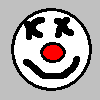 Here is a table:Here is an embedded Excel spreadsheet:This concludes our test.New YorkNew YorkBostonDetroitBaseballMetsYankeesRed SoxTigersHockeyRangersIslandersBruinsRed WingsFootballGiantsJetsPatriotsLions